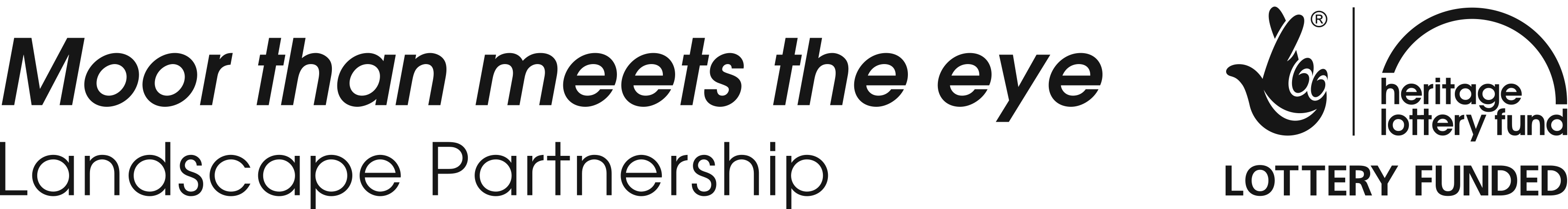 COMMUNITY STAKEHOLDERS’ GROUP MEMBERAPPLICATION FOR APPOINTMENTMoor than meets the eye is a Landscape Partnership Scheme for local residents, businesses, farmers, visitors and agencies to work together to share, understand and appreciate the unique historic landscape of south east Dartmoor and to contribute to its future.  The Landscape Partnership is supported by the National Lottery through the Heritage Lottery Fund.The main aims of the Moor than meets the eye Landscape Partnership Scheme are to:explore Dartmoor’s pastconserve or restore its wildlife and heritageimprove access and understanding of the moor for the local communities and visitors to the area, and develop and share the skills required to look after it for future generations.The Community Stakeholders’ Group is an important part of this, including representation on the Landscape Partnership Board.  The Group advise the Moor than meets the eye Landscape Partnership Board of the views of the local community and a variety of user groups in the delivery of the Landscape Partnership Scheme until the end of 2019.  The Community Stakeholders’ Group is administered by Dartmoor National Park Authority as the Lead Partner for the Moor than meets the eye Landscape Partnership Scheme.Please read the following supporting documents and information to help you complete your application:MTMTE CSG Terms of ReferenceMTMTE CSG Role DescriptionMTMTE CSG Person Specificationwww.moorthanmeetstheye.org Please contact Mark Allott, Moor than meets the eye – Scheme Manager on 01822 890901 or by email at: mark@moorthanmeetstheeye.org if you have any queries.Thank youPersonal and Contact details:Title, first name(s) and surname:………………………………………………………………………....Address (including postcode):…………………………………………………………………………….……………………………………………………………………………………………………………….Daytime telephone number:…………………………………………………………………………...….Fax number:……………………………………………………………………………………………..….email address:……………………………………………………………………………………………...Data Protection Act: Information from this application may be processed by computer for purposes registered by Dartmoor National Park Authority under the data protection legislation.  Individuals have the right of access to computerised personal data concerning them.Canvassing: Failure to disclose a relationship to any Member or Officer of the Partnership may lead to disqualification.Name					RelationshipPlease fill in the following sections as fully as possible.  The selection of Community Stakeholders’ Group members is normally determined by your application alone, without a personal interview.  It is therefore especially important that you explain how you meet the person specification and provide supporting information on this form, to assist in the selection process.  Thank you.1.	The Community Stakeholders’ Group is made up of those representing either local community interests or user groups/local interest groups.  Please indicate which of these you feel you would best represent.	Local Community Interests	User Groups/Local Interest Groups	(eg. links with the environment, wildlife or heritage conservation, history, recreation, health, young people, volunteering, interpretation, skills and/or business (agriculture, tourism etc).2.	What are your main interests in the countryside and heritage of the Moor than meets the eye area?:3.	How do you engage with and feel can you represent the views of your Local Community/User Group/Interest Group?:4.	The Landscape Partnership Board is keen to seek representation from interests especially relevant to the Moor than meets the eye Landscape Partnership area.  These include: environment, wildlife or heritage conservation, history, recreation, health, young people, volunteering, interpretation, skills and/or business (agriculture, tourism etc).If you could represent any of these interests (or others you feel are relevant) please give brief details below (including any positions of authority, where relevant):5.	Please set out below your membership of any organisations, societies, clubs etc, which are relevant to your appointment to the Community Stakeholders’ Group, including details of any positions of responsibility held within them:6.	Please describe in detail why you wish to become a member of the Moor than meets the eye Landscape Partnership Scheme Community Stakeholders Group, and what particular skills and experience you can bring to the Group:Please append additional pages as necessary.DeclarationI have read the information provided with this application form and I am able to carry out the duties necessary and undertake any required training.  I understand that the appointment will be for an initial period of one year, after which I may be considered for reappointment.  I declare that the information given in this application is to the best of my knowledge, complete and correct.Signed :			………………………………………………………………………...……..Name in block capitals:	………………………………………………………………………...……..Date:				………………………………………………………………………...……..MEMBER SKILLS  EXPERIENCE CHECKLISTIf you have fully completed the application form you will have provided much of this information, but to help us ensure that it maintains a varied and balanced mix of members on the Community Stakeholders’ Group, please now complete this short checklist.  Thank you.Please return this form to:Mark AllottMoor than meets the eye – Scheme ManagerThe Old Duchy HotelTavistock RoadPrincetownYelvertonDevonPL20 6QF or email to:  mark@moorthanmeetstheeye.org Thank youPlease tick or complete as necessaryAre you a member of any organisations, societies, clubs etc involved with wildlife conservation, cultural heritage conservation, tourism, sport and recreation, health, outdoor education, and local businessesWill you principally represent the interests of a community in or next to the Moor than meets the eye area?  If so, please specify:Do you live within the Moor than meets the eye area?If not, do you live within Dartmoor National Park?